订购   
类型的滤器  数量________1. 悬浮名称：     铜电解泥  
2. 固相化学组成：   Pb-10-30%, Cu- 26-70% S-10-20%, Fe 1-2%, Ag 25-40%
3. 液相化学组成：  Cu-30-50%,H₂SO₄ -到130克/公升，Fe-0,5克/公升, Ni-0,5克/公升, CL -10-20克/公升    
4.1. 要求生产能力，（规定尺度）：
      悬浮_________   滤液  40м²       沉淀___________
4.2. 滤液纯度（毫克/公升）：到3毫克/公升
4.3. 滤液里微粒物质的容许限数量 （微米）：到10微米
4.4. 沉淀湿度 (%)：
5 悬浮里含固相 （% ）：   到30%
6. 悬浮过滤的温度 （°C）：65
7. 固相悬浮性质  (在需要选项下用下划线标记)：   结晶     非晶     纤维     胶体
8. 粒度固相的微粒 （微米）； 悬浮里含（%）
__________________________________________________________________________________
9. 悬浮固相密度（吨/立方米）：___________________
10. 生成沉淀的性质  (在需要选项下用下划线标记)：   
粒状 　　松散 　易碎(可摺)  　可破裂   　可涂  　　 水泥的 　 有粘性的  坚固的
11. 液相化学活性（pH）：  不到pH=2
     存在氯根离子： + 
12.液相粘性  ＞3*103
13. 失火危险和爆炸危险基, 国家标准制定部12-1011-78:__不种类的__  
14. 毒性，国家标准制定部12-1007-76：_ 剧毒级
15. 需要冲洗沉淀：        是_____否_____
冲洗液体流量，对沉淀质量%，
冲洗液体名称________________________________________
沉淀的剩余含可溶物量
16. 需要分离滤液和冲洗液体：是_____否_____
17. 需要使用辅助的冲积层：  是_____否_____18. 清除沉淀方式    
任意______      较干的________    湿的_______   膏状的_________
19. 生成方式：
真空________   过剩压力_________    水静压力________
压强(兆帕)：0,6兆帕
20. 过滤后使用：   沉淀______     滤液_______
21，主要结构材料：生铁的压力机机体
22. 要求过滤的表面面积(м²)：40м²
23. 要求机械化度和自动化度：电机的夹车机构
24. 滤板：      
聚丙烯(01002国家标准制定部 26996-86)
25. 滤器被顾客选定按照：
与其他生产类似________      无经验、数据_______

特别技术要求：接近产品的压力机主要材料(板和框子)必须使用聚丙烯（01002国家标准制定部 26996-86），护罩必须使用钢材 （12Х18Н10Т）(按草图)

填写日期___2.05.2017_______ 签字_______

我们保证你们提供的信息公开推广或转达三人


***********************************************************************

压滤机的特点设备型号: РОМ 40 -1 (Н) -001压滤机样式	板框式开放式滤液排放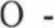 М – 机械式40 – 过滤表面积, m21 – 非密封式Н –聚丙烯()() 1 –型号(按制作尺寸排序)备注: 使用压滤机过滤时工作环境温度不能超过45 0С, 订货方需按照压滤机具体尺寸规定铁质保护罩.工作介质– 悬浮液工作环境状态 – 液态工作介质特性 – 腐蚀性介质 (碱性、酸性)、非爆炸性、非易燃性、 对滤板有害物质 — 耐腐蚀性聚丙烯压板机械板框压滤机820mm（板框净值）对于机械板框压滤机电源网络中性点直接接地，电压和频率分别为350Hz，380V产品相关原料（由压滤机功能决定）- 聚丙烯  01002 执行俄罗斯国家标准 26996-86组件 (组成单位)РОМ-40-1Н-001 (Ф1М40-820)过滤表面及，m2滤室容积 m2工作压力Mpa(kg)Мпа(кгf/cm2)压紧力кгf装机功率, kW数量，个数量，个外形尺寸不超过，mm外形尺寸不超过，mm外形尺寸不超过，mm重量不超过，kg过滤表面及，m2滤室容积 m2工作压力Mpa(kg)Мпа(кгf/cm2)压紧力кгf装机功率, kW滤框滤板长宽高重量不超过，kg400,91400003.030314430160015107580名称个数/台压滤机 (820mm)止推板压紧板压紧装置滤板滤框横梁集液槽操作系统压紧力计算装置1131302111**